From the textbook, copy the diagrams from page 483 in good detail, including the caption:Now add a tiny “+” to the hydrogen atom on each water molecule and a tiny “-” to each oxygen atom on a water molecule in your drawings above. (that will be a few dozen of each symbol altogether) For each of the following, Underline compounds that are molecular, circle compounds that are ionic C2H3OH         	SO3  		MgCl2 		CH3OH(L)       		FeF3 For each substance below write a dissociation equation (something like "A(s)  -> B(aq) + C(aq)") to describe that substance dissolving:LiCl   This is □ionic  □molecular   (don’t forget to write solid, liquid, aqueous next to each symbol)_______        _______   +   _______     CH3OH(L)   This is □ionic  □molecular    (don’t forget to write solid, liquid, aqueous next to each symbol)_______        _______  LiNO   This is □ionic  □molecular   (don’t forget to write solid, liquid, aqueous next to each symbol)_______        _______   +   _______     NaBr(s)   This is □ionic  □molecular   (don’t forget to write solid, liquid, aqueous next to each symbol)_______        _______   +   _______     C12H22O11(s)   This is □ionic  □molecular   (don’t forget to write solid, liquid, aqueous next to each symbol)_______        ________     Write the correct formula that each compound would have.  Remember, the total charge of any substance is zero chargeFor each description below, fill in one row on the table belowDraw a cartoon, similar to the drawing in #1 to show the dissolving of MgCl2If the cation formed is Mg2+ and the anion is Cl-,       MgCl2 should create three particles when it dissolves.  In your drawing above, make the positive ions say Mg2+ and make each negative ion say Cl-.   Circle one choice:  Compared to the number of Mg2+ cations formed, the number of Cl- anions formed should be ( half as many / the same quantity / twice as many ) How do we show something dissolving?CλeMis+ry: http://genest.weebly.com     Stop in for help every day at lunch and Tues, Weds., &Thurs after school!After-hours question? Email me at home: eagenest@madison.k12.wi.us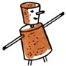 Name_________Period________ captionO2-OH-PO43-Mg2+K+NH4+Iron(III) ion{look up the symbol on your chart}A single Cation (show charge) A single Anion (show charge)FormulaMgCl2(You made this in lab last week)H3PO4 (a semi-harmless acid found in cola)Al2O3('rusty aluminum', a major component of clay)